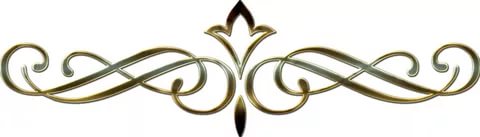 Патровка, любимое село(Сборник стихов и песен о родном крае)Патровка 2017гМного есть в России мест прекрасных,Только сердцу дорого одно.Родина - судьба моя и счастье –Патровка, любимое село.А. СтепановЕсть ли ещё, по крайней мере, в нашем районе, такое село, которому посвящено столько стихов, песен? Думается, нет.  Профессиональные поэты, а чаще  - поэты-любители находят  задушевные слова, посвящая их своей малой родине, её людям. В этой брошюрке мы печатаем те стихи и песни, которыми располагаем на сегодняшний день. Тёплые дружеские отношения с нашим  селом и его жителями  у замечательного поэта Фёдора Сергеевича  Вострикова.  В 1967-69г.г. он работал в сельском клубе Патровки. Эти годы – в памяти благодарных патровцев и… в стихах Фёдора Сергеевича.  В 1968 году в Патровке установили скромный обелиск в память об односельчанах, павших на фронтах Великой Отечественной войны. Фёдора Сергеевича тронули слова, сказанные одной из женщин: «Ну, теперь спокойна…». Имя, сожалеет поэт, забылось, но он знал эту женщину. Так родилось одно из первых стихотворений поэта о нашем селе.ОбелискОбелиск поставили в деревне,На открытье стар и млад пришёл.Тоненькая веточка сирениПоднялась на белый частокол.Вспомнил каждый дорогое имя –И зажглись рябинами венки.И, скорбя, в молчании над нимиГоловы склонили земляки.И старушка сухонькая строгоМолвила, крестясь на обелиск:«Ну, теперь спокойна, слава Богу,Все в деревню детки собрались».1995 год. На школьной линейке 1 сентября впервые прозвучали стихи «Здравствуй, Патровка!»Здравствуй, Патровка,Здравствуй, село,Где мне было легко и светло,Где чудачилось мне и любилось.Много времени вдаль утекло,Но я рад – ничего не забылось.Не беда, что изба снесена,Что без голоса наша весна,Но я слышу под звон соловьиный,Как ветлу обнимает луна,Как бунтуют хлебами равнины.И, конечно, в душе до сих порНестареющий патровский хор.В нём и Волга в бичующем стоне,И России былинный просторВ колокольчиковом перезвоне.Слышу снова, как Саблин поёт,По-шаляпински музыку льёт.С подголоском лихим, шутки ради,Жаворонками рвутся в полётПрибауточки Щёкиной Нади.Ах, душа моя, плачь и радейПосредине широких степей,Что и весело мне, и тревожно.Столько здесь дорогих мне людей!Не сочтёшь – сосчитать невозможно.Здравствуй, Патровка!Здравствуй, село,Где мне было легко и светло,Где чудачилось мне и любилось.Много времени вдаль утекло,Но я рад – ничего не забылось. Очень тёплой получилась встреча с Востриковыми в СДК летом 2016 года: читал стихи сам поэт, и пела его жена Маргарита Николаевна. Аккомпанировала ей их дочь Наталья. Необыкновенно красивый и сильный голос Маргариты, а для многих собравшихся – Риты, самобытное чтение стихов Фёдором Сергеевичем и прекрасное музыкальное сопровождение покорило всех, кто пришёл на встречу «с далёкой юностью». Приятным было и то, что Наталья объявляла каждый песенный номер, обязательно называя авторов песни или романса. На этой встрече прозвучало новое стихотворение, названное по первой строке «Патровские взвихренные степи»Патровские взвихренные степиКовылём, хлебами, сквозняком!Слушал ваши звон, бунтарство, лепет,Прежде чем озвучивать стихом.Вы дарили мне такие светы,От которых солнечно во мгле.Не от солнца ль путь повёл в поэты?..Буду впредь, пока не кану в Лету,Слать поклоны патровской земле!«Храни Вас Господь долго-долго! Счастливый и радужный свет памяти несите по свету и волнуйте, и радуйте сердца нашего поколения, а значит, - и наших будущих потомков степи широкой, песенной и вольной!» - пожелал патровцам Фёдор Сергеевич в марте 2017. Он прислал в наш музей большую бандероль с книгами, рукописями, буклетами, рассказывающими о творческой жизни, о встрече с известными писателями и поэтами в Перми и за её пределами…  Среди присланных стихов – посвящение нашему земляку Шишову Н.А., ныне проживающему в Богатовском районе.ЗемлякиПосвящение Н.А. ШишовуIРождены мы в заволжской степи,Посредине хлебов и ковыли.Ах, дружище, куда не ступи,Мы одними путями ходили.Степь одна, и речушка одна,Что от древности Съезжей зовётся.И полынная наша странаВ сердце песнею зыкинской бьётся.Каждый горе из нас перенёс,Бедность птицей горючей кружила,В скотобазах швыряли навоз,Рвали в кровь неокрепшие жилы.Это вовсе не предкам в укор –Предки вражью орду победили…Мы любили и патровский хор,И девчонок-славянок любили!А печалиться нам не с руки –Прошли земляные науки.Нас продолжат с тобой землякиИ, конечно, и дети, и внуки!IIКрестьянский дом кондовый не стареет,С портретов смотрят предки день-деньской.Животновод ивановский Андреич,Ценя природу, от стихов мудрея,Живёт в дому с любимою женой.Давно по свету дети разлетелись.И он с женой на пенсии уже.Живи, как говорится, в самом деле,И радуйся земле под птичьи трели,Но дума жжёт крапивой на душе.За встречу с ним по стопке пригубили,А после завязался разговор:- Но всё-таки не зря мы жили-были.И патровские пажити любили,И верую, что любим до сих пор!- А что ж теперь в державе совершилось?В степи не хлеб растёт, а чернобыл.Ума народовластие лишилось,В бессилии бесстыдном разрешилось.Неужто  Кремль про степи позабыл?В животноводстве сплошь неразбериха:Как мухи,  мрут стада, развенчан труд.А либералы словесами лихо,Вселюдно испражняясь, врут и врут,Как пушкинские бабы-бабарихи,Мол, нам поможет выжить заграница.Да, Боже мой, кому ж мы там нужны?!Её удел – над правдою глумиться,Помочь стране с пути благого сбитьсяИ захлебнуться кровью от войны…Как мог ему поведал про державу,Его тревогу в сердце разделяя.На этих людях с древности держаласьИ держится, победой продолжаясь,Славянско-богатырская земля!Ещё одно посвящение Патровке – стихи под названием «Творческий путь». Написано в 2017г. и прочитано впервые на встрече в районной сельской библиотеке в августе этого года.Творческий путьПомеченный стужей и грозами,Спешу я в родные места,Где ждёт, словно юность, меняЗа Патровкой в колках берёзовыхПолынная тропка моя.По ней и разгуливал с милой,И песней рассветы будил.И с листьев росиночки пил,А главное – что в изобилииПростор необъятный любил.И строчку за строчкою складывалПод птицу, не знавшую нот,Черкая в заветный блокнот,Чтоб Саблин, как прежде порадовалШаляпинским гласом народ…Хоть канула юность в безвестие,Я знаю – её не вернуть,Но стоит лишь степи вдохнуть,Как снова продолжится песнейМой патровский творческий путь! В 2017г. вышел в свет очередной сборник стихов Фёдора Сергеевича  «Родины далёкая звезда». В сборнике есть посвящение нашей землячке, талантливой исполнительнице песен Евдокии Васильевне Савинковой.ЕвдокииЕ.В. СавинковойСпой мне песню, Дуся, Евдокия,Жительница патровских степей,Чтоб услышал я хлеба благиеИ пропахший зноем ветровей.Как с курганов коршуны взлетелиИ дорогу к Господу торят,А в ночи – пленительные трелиСоловьи влюблённые творят.Не от них ли свадьбы раньше срокаВ нашем крае вьюжат и кружат?Помним предков, что в степи широкойПод крестами горькими лежат.Нас от века далью светлоликойСвязывает родственная нитьНа земле, как Родина, великойНам и жить, и в вечность уходить.Потому до боли дорогиеНам ковыль и колос, и кипрей…Спой мне песню, Дуся, Евдокия,Жительница патровских степей.А Евдокия Васильевна Савинкова  и сама настолько влюблена в родной край и настолько талантлива, что не только поёт, но и пишет стихи и песни. Вот некоторые из них, в которых главная тема – родное село.За речкой СъезжеюЗа речкой Съезжею степь пораскинулась.Как волны пенятся в ней ковыли.А кое-где чабрец, гвоздики алыеНа тонких ноженьках качались и цвели.И запах милых трав, и красота полей –Всё греет душу мне и манит вдаль.А я иду легко и встрече радуюсь,Но всё прошедшее немного жаль.Жаль, что прошли года, что нет со мной тебя,И не подаришь ты цветы мне вновь.Но милые края всё помнят, как и я,И нашу первую и чистую любовь.Сюда по праздникам ходили мы гурьбой,И песни нежные звучали до зари.А там, у реченьки, в кудрявых ивушках,Как птички райские нам пели соловьи.За свежей зеленью ходили к трём долам,За спелой ягодою в колочки мы шли.Одежда скромная, мечты богатые,А ноги босые ласкали ковыли.Гимн родному краюЛюблю тебя, мой край ковыльный,Люблю прекрасный свой народ,И солнце красное, и звёзды ясные,И самый синий-синий в мире небосвод.Люблю я запах цветущей ивы,Полыни, мяты, чабреца.Мне этот запах напоминаетЛадони матери и милый дом отца.Здесь самый чистый целебный воздух,Чудесны птичьи голоса.Толстой великий не раз бывал здесь,Влекла его неповторимая краса.Он слышал пенье жаворонка,Он слушал песнь перепела.И в мыслях гения здесь зарождалисьБессмертны образы и добрые дела.Цвети и славься, мой край любимый,Живи, прекрасный мой народ.Пусть будет вечным здесь солнце красное,И звёзды ясные, и синий небосвод.Посвящает Евдокия Васильевна стихи и песни близким ей людям. Есть и такая песня, на создание которой вдохновил муж Василий Степанович.Чернявый мой1.Я когда-то была очень гордая,Недоступною слыла.По полдюжины в деньОбъяснялись в любви –Я ко всем равнодушной была.А твой пламенный взорРастопил лёд душиИ зажёг в моём сердце костёр.С первой встречи тогда я влюбилась в тебя,И люблю я тебя до сих пор.Припев: Чернявый мой, Румяный мой,Самый нежныйИ самый родной.2.С той поры твоё нежное имя шепчуПо ночам и средь белого дня.Никого нет дороже, никого нет милее,Ты мой свет и опора моя.И твой пламенный взорИзменил всё вокруг,Всё запело и зацвело:Каждый кустик стал красив,Каждый встречный стал мне мил,И хочу я всем делать добро.Припев.3. За любую работуЯ беруся с охотойДа, притом, ещё песни пою.За любовь и вдохновенье,И за сладкие мгновеньяЯ тебя, любимый мой, благодарю!Припев.Николай Егорович Колодин родился в Патровке в далёком 1929г. Будучи мальчонкой,  вместе с семьёй покинул её в голодном 1933. Но никогда не забывал, откуда он родом. Для него близки все, кто считает Патровку своей малой Родиной.  Сердцем он всегда со своими земляками-степняками. Появилась  в 2012г. книга «Здравствуй, Патровка!» - он откликнулся на её выход, написав стихи и сделав приписку: «На праздник села 29 июня 2013г.» Стихи названыВместе с РоссиейВ.П. СалазкинойСудьба писать Салазкиной велелаО Патровке. Любовь её вела.Её слова вплетались в строки смело,В них – прошлое, рождение села.И школьники трудились с нею тоже,О Патровке писали с добротой,И Патровка для них теперь дороже,Стал ближе к их сердцам и край родной.Прошедшая большая жизнь учтивоОписана восторженно, с душой.И труд сельчан, пусть тяжкий, но счастливый,Видны дела за каждою строкой.Со всех страниц любовь к сельчанам льётсяКо множеству известнейших имён!Как это всё Петровне удаётся?Услышала и колокола звон!А за селом увидела и поле,Пшеницу, рожь под солнцем золотым,Степное неоглядное раздолье.Довольны все богатством зерновым!И солнца свет в домах сельчан воспела,И преданность сельчан своим делам!Луна с небес с душевностью смотрелаНа жизнь людей, отдавших труд полям!И пусть сейчас селу пока труднее,Но всё равно с надеждою живёт,Что быть ему богаче, красивее,Ведь в Патровке упорнейший народ!Невзгоды он в судьбе преодолеет,Пройдёт свой путь, пусть даже и крутой.И будет он в труде своём смелее,И небо посветлеет над селом!Об этом и Салазкина писала,И ей почёт от жителей села.И ждёт она, чтоб жизнь красивей стала,Чудесней и счастливей, чем была!Милы селу рассветы золотые,Никто степи не может изменить.Пусть Патровка – село, но часть России,И Патровке с Россией вечно быть! Вот и сейчас, узнав о предстоящем празднике, он обратился к патровцам со стихотворным посланием.На день ПатровкиН.Колодин. 2017г., сентябрьДорогие мои земляки!С Днём села вас с душой поздравляю!Ваше имя ещё – степняки,Вам за верность любимому краю.Это родина малая, выОтдаёте ей труд свой и жизни…Далеко-далеко от Москвы,Но горды, что в единой Отчизне!Вы с ней делите счастье своёИ все радости, горе, несчастье,И душа о России поёт,Русь для нас – это вечное счастье!Дорогие мои земляки!Я пою вам бессмертную славу!Вы в работе своей велики,Чтит вас Родина наша по праву!Есть вопросы, проблемы у нас,Но мы верим: всё временно это.В наших душах огонь не погас:Он как будто бы взят у рассвета!Пусть у вас будет больше добра!Вы решите проблемы, я знаю!Слово с гордостью льётся с пера –Будьте счастливы! Я вам желаю!(Всегда вас помню и люблю – ваш земляк, поэт Николай Егорович Колодин)   Эти стихи привёз в Патровку Пётр Иванович Рыжков, друг и  родственник (пусть в каком-то там поколении) Николая Егоровича. Пётр Иванович – преданный сын Патровки. Вместе с Николаем Егоровичем они написали ещё два стихотворения, посвящённые малой родине. А Рыжков не был бы Рыжковым, если б не был так талантлив: он положил стихи на музыку, и теперь у нас есть ещё две песни о родном селе.Моя РодинаМузыка и стихи Рыжкова П.И.Как же долго в степи не бывал я,Память детства хочу воскресить.У меня остаётся желаньеБосиком по траве походить.Я пройду по тропинкам знакомымИ почувствую запах земли.Здесь полынь с ковылём у дороги,А вон там полевые цветы.Уезжая, с тобой не простился,Возвращаюсь сюда я опять.Приезжаю тебе поклониться,Этой встрече с тобой буду рад.Поле, поле, Церковное поле,Пруд Мокшанский и Крутенький пруд,Здесь всё милое, мне дорогое:Моя малая Родина тут.Боль разлуки с тобою с годамиНе проходит, отвечу я вам.Просыпаюсь с больной головою:Снится Патровка мне по ночам.Это Патровка – край мой родимый,Неизменно куда я стремлюсь.Где бы ни был я, что б ни случилось,Но к тебе непременно вернусь!Песня о ПатровкеМуз. П.И. Рыжкова, стихи  Н.Е. Колодина и Рыжкова П.И.Село родное, привет тебе!Ты в сердце вечно, в моей судьбе!Я здесь родился, учился, рос,В степи трудился, любил колхоз!В делах старался, звала бахча.Колхоз наш звался «Луч Ильича»Степь неоглядна мне дорога,Святы для сердца в цветах луга!У речки Съезжей любил гулять,Был воздух свежий, легко дышать!Все парни хваты, друзья, орлы,Подруги наши сердцем милы!Жгли поцелуи на их губах,И все мы были в больших мечтах!И в сердце счастье, в душе светло!Играли свадьбы на всё село!С друзьями мне бы весь век дружить,Но я уехал в Самару жить!О сельской жизни скучаю я,Ведь в ней вся юность и все друзья!И вот я снова в селе родном,Мне очень дорог здесь каждый дом!Село родное, цвети и пой!Я вновь с тобою, гуляй со мной!Пусть будет праздник во сей красе,Друзья, родные, гуляйте все!Закат над степью багрян и чист.Живей играй нам, наш гармонист! Но песни на стихи Н.Е. Колодина, посвящённые родному селу, были написаны и раньше. Посетив Патровку  в 2008г., Николай Егорович настолько был тронут свиданием с малой родиной, что написал стихи, которые положила на музыку Людмила Геннадьевна  Шишова. Вот эти песни.Моя земляЛуга, где много васильков,Поля под солнечною лаской –Я сердцем их любить готов:Ведь это всё – земная сказка!Ведь это всё – моя земля,Здесь есть село – моё, степное.И небо чище хрусталяНад ним лазурно-голубое.Дома восторженно глядятНа краски чудные рассвета.Деревья вдоль реки шумятЛиствой зелёной жарким летом.Сияет солнце надо мной,Оно приветливо смеётся.Здесь стало всё моей судьбой,И это Патровкой зовётся.И это всё – моя земля,Весна на ней – как праздник жизни.И сердцу милые поля,Как часть моей святой Отчизны!И мне страну всегда любитьИ с ней вершить дела большие.Лишь только так и можно жить,Идти вперёд с родной Россией.Пусть труден путь –Вперёд идти.Вернее нет у нас пути:Идти с Россией, идти с Россией!Песня о Патровке1.Село весёлое родное,Любя, мы Патровкой зовём.Оно для сердца дорогое,И песню мы о нём поём.И хоть шумят порой ненастья,Начнут ветра в степи знобить,Но есть у нас большое счастье –Село, как Родину, любить.Припев: Ах, речка Съезжая,Тиха, спокойная,Влюблённых ты к себе влечёшь,Желаешь счастья им,Судьбу достойную,О милой Патровке поёшь!Живи, цвети, село родное,Мы все с тобой – одной судьбой.И в жизни нам не знать покоя,Трудом прославим край Степной!2.Нежны над Патровкой рассветыВо всём величии своём.В дома цветы, раздумья лета,Багряной осени несём.Пусть чудный мир глядит в оконца,Сельчан обрадует добром.И пусть щедрей нам светит солнце,Ласкает нас живым теплом!Л.Г. Шишова - автор стихов, которые она посвятила 85-летнему юбилею Алексеевского района и маме.                                            Малая родинаО, как красив ты, край родной,Зимой, и летом, и весной,Где на пруду резвится   ребятня,А  в лес зайдешь – там тишина.И запах трав душистых аромат,Пьянит, к себе так манит.Летят года крылатой птицей.Не год, не два, уж 85.Но каждый раз смотрю И не могу я не влюбиться,О, Родина,В твои бескрайние поля,В твои зелёные лесаИ в трепетное пенье соловья.Приехали сюда вы молодыми, Девчонками наивными простыми.Теперь уж дети ваши подрастаютИ Алексеевку они Своею малой родиной считают.Так пожелаем счастья людям, Здесь живущим,Земле и солнцу свет несущим. Не одно стихотворение о родном селе и у Александра Васильевича Степанова. Родился и жил в Патровке. После учёбы и службы в армии работал и жил в Алексеевке, позже - в Гавриловке. Но Патровка – это начало начал, поэтому ей и адресованы эти тёплые стихотворные строки.Малая родина – место святоеДороже нет на всей землеТех мест, где ты родился.Частичка родины во мне,Где б я ни находился.Она меня к себе влечёт,Её судьба меня тревожит.Жизнь чередом своим идёт,И память сердца душу гложет.Ведь не забудешь песен местных,Их власть магических оков.В них много слов простых, чудесныхИ мудрость горькая веков.Здесь мать меня благословляла,Я  припадал к её груди.Её молитва заслонялаОт бед на жизненном пути.Куда б судьба ни заносила,К сторонке я спешил родной.Земля родная – наша силаИ талисман заветный мой!Тропинка детства моегоСтали стены глиняною пылью,Время не жалеет ничего.Зарастает горькою полыньюУголочек детства моего.Восемнадцать вёсен буйнотравныхВ отчем доме трелью соловьяОтзвенели, но теперь исправноВ памяти преследуют меня…Босиком на речку убегалиПоудить плотву и пескарей,Косяком ребячьим выясняли,Кто в степи ловчее и быстрей.Помнятся и годы лихолетья,Ветхие рубахи и штаны…Минуло теперь уж полстолетья,Но тех лет всё чаще снятся сны.В них холмы высокие, как горы,Мельницы-ветрянки круглый годКрыльями вращают, и весёлый,Суетный манят к себе народ.Месяц отражается в колодце,За окном – гармошки перебор.Пламя в печке искрами взметнётся,И семья усядется за стол…Но оплыли те холмы полого.Где колодец? Мельницы? Гармонь?Разбрелись друзья по всем дорогам,Старики в земле нашли покой.Чернобылью, горьким забытьёмСчастье дней моих минувших зарастаетВ сердце изболевшемся моём.И душа тоскует и страдает…Патровка. 1990г.Село Патровка, ул. КочергаВновь я посетил Уголочек детства своего, Где восемнадцать лет прожил«Под крышей дома своего».Здесь наша речка Нашатырка проходилаПод окнами жилых домов,В половодье вода её к порогам подходила,Беспокоя перепуганных жильцов.Теперь нет речки той,В памяти которая хранится,Заросла она ветлами и травойИ будет, может, только сниться.Арбузная Шишка находилась рядом,Нам тогда казалось большой она высоты.Бежали туда мы  всем детским отрядомСкакать на санках с горы.Той Шишки тоже нет -С подножием она сравнялась:Прошло ведь более пятидесяти лет,А тогда она ГОРОЙ казалась.Нет и колодца моего,И тех людей давно уж нет…Бурьяном поросло позьмо,Не нахожу колодца след…Среди красоты небогатой природыЖиву в родном степном краю,Встречаю алые рассветы,Жизнь деревенскую люблюИ счастье вижу в этом.Увы, природа не щедра –Лесов и рек здесь нет,Цивилизация пришла,Наделав много бед.Я помню степь в таких цветахИ разнотравье вместо пашен,Что никогда уже глазамНе суждено увидеть вашим.Звенела степь, жила, цвела,Тропинками манила полевыми,И жаворонка трель плылаПод небесами голубыми.Лисичье-заячье раздолье,Перепелиный этот райЖивёт во мне сердечной болью –Моя особая печаль.И в половодье в речке СъезжейВода прозрачнее стеклаМеж изумрудных побережийХрустальной свежестью влекла.Я не покину никогдаПросторы вольные, родные.Легко здесь дышится всегда:Здесь дети, дом, здесь часть моей России.Есть у Александра Васильевича и стихи, положенные на музыку. Автор музыки – Шикова Лариса Юрьевна.Родное селоМного есть в России мест прекрасных,                                  Только сердцу дорого одно,                                  Родина – судьба моя и счастье –                                  Патровка, любимое село.Припев: Тревожат и манят всё чаще меняСтепные просторы, холмы и поля.Живёт здесь простой и душевный народ,Пророс здесь корнями крестьянский мой род.                               2.  Я часто ощущаю боль разлуки,                                   Желание вернуться, чтобы вновь   Всем землякам пожать сердечно руки           И вспомнить молодость и первую любовь.                3.  И на село смотрю я с тёплой грустью,Свой вспоминая милый отчий дом,                                    И тихо повторяю: «Я вернулся»,                                    И думаю о бренном и земном.                                4. Земля родная, гордость и отрада,   Степной Заволжской юности причал.Навек в судьбу свою я как награду     Одно лишь слово «Патровка» вписал.Припев: Тревожат и манят всё чаще меняСтепные просторы, холмы и поля.Народ здесь душевный и очень простой.Был в этом уверен и сам Лев Толстой.Живёт здесь простой и душевный народ,Пророс здесь корнями крестьянский мой род.Анастасия Андреевна Рыжкова – долгожитель нашего села. Этой осенью ей исполнится 92 года. Женщина она грамотная, хоть и окончила в далёком 1936 году всего 4 класса. У неё в памяти множество интересных историй о жизни села, его людях…  В начале 1960-х годов она признается:Люблю тебя, мой край степной,Всю жизнь я прожила с тобой. И где б я ни была вдали,Красивей нет моей земли.Здесь нет лесов и нет садов,Не так уж щедрая земля,Но есть зелёное привольеИ бесконечные поля.А на полях кипит работаМашин, комбайнов, тракторов,И пастухи пасут скотину,Стада овец, гурты коров.И всё так мило, всё так важно:Хлеб, мясо, масло, молоко –Всё для людей, всё ради жизни -И на душе моей легко. Есть у неё, и сатирические строки. Вспоминает, что герою  следующих стихов не понравилась критика в его адрес, порвал лист бумаги. Но память Анастасии Андреевны отменная, она тут же написала на  новой страничкеДля завклубом НиколаяЛичная заметка,Потому что на полях Бывает очень редко.А если так случайно Он на стану появится,То ничего не сделает,А только растеряется.То оставит авторучку,То карандаш оставит…Какая здесь причина,О чём же он мечтает?Он не знает трактораИ не знает агрегат,И заметок он не знает,Просто пишет наугад.Просто так напишет,Где чего услышит.Вот он Николай какойАгитатор «деловой»!На каждый случай, который тронул сердце и душу Анастасии Андреевны, она откликается стихотворными строчками. Коренная сельчанка, дочь потомственных хлеборобов, она хорошо знает, каково вырастить хлеб на наших полях. Поэтому одно из своих творений она так и назвалаО хлеборобахКакие хлеба родились в этот год,В прошедших не помнит такого народ.Мы, радуясь, ждалиУборочных дней.И сколько зернаСобирали с полей!Но радость напрасна –Дожди и дожди,А, значит, ни хлеба,Ни корма не жди.Мужчины горюют:уборка не идёт,Дожди проливные,И хлебец гниёт.Погода как будтоНад нами смеётся;Хорош урожай, ноСобрать не придётся.А сколько трудилисьИ днём, и ночами.Вот вырастим хлебИ сдадим его сами,И технику купим, и всё,Что нам надо,И будет за труд намБольшая награда.Мечта не сбылась,И мириться придётся,Что сторицей нашУрожай не вернётся.По-прежнему бьются мужчины на поле:Такая уж нашаКрестьянская доля.Мы редко встречаем Счастливого года,Чаще всё засухаИ непогода. В 1935 году, будучи пятилетней девочкой,  Настя Здерева вместе со своей бабушкой сумела  вынести из порушенной церкви села несколько икон. Настя - давно Анастасия Фёдоровна, и носит фамилию Шишова. Те иконы хранятся теперь в её семье. Историю их спасения  она поведала своей внучке Виолетте Шишовой.  И родились стихотворные строки.Посвящается моей бабушке Шишовой Анастасии ФёдоровнеНастали смутные в деревне времена.Людские души будто очерствели.Сносили церкви, со звоном падали колокола,Иконы в пыль и грязь втоптали.Да как же так случилось, Боже мой,Что подняли мы руку на святыню?Схватив икону, спрятав под подол,Мать с дочкой сохранить решили.Взывали к небу женщины с мольбой:«Зачем на парты школьные иконы распилили?»И много лет лежали брёвна церкви тойНа пустыре, в овраге, в запустенье…Висит икона в красном уголкеПростого дома в сельской деревушке.Горит лампадка тихо на стене,И молится о детях мать-старушка.А  эти стихи сочинила Ирина Чуваткина (Татаринцева). Повествование идёт от лица её дочки Вероники. Посвящено стихотворение Евдокии Петровне Татаринцевой. Вероника Чуваткина читала стихи на конкурсе, посвящённом Дню Победы в Самаре. Тронуло чтение всех присутствующих в зале, особенно людей старшего поколения. Прочитала эти строки Вероника и в День Победы (9 мая 2017г.) в Патровском СДК. Читала Вероника проникновенно, выразительно… Прабабушка была горда, а женщины-зрители не скрывали слёз.О войнеМне хватило рассказов о нейОт прабабушки седовласой.Полродни не вернулось с полей,С 18-ти – прадед без глаза.Мне хватило военных песен:В каждой строчке слеза, беда.Мы с прабабушкой же ровесницы:Я сейчас, и она – тогда.Вот такой же, как я, девчонкоюПовстречалась она с войной.Война для неё – почтальон с похоронкоюИли с весточкой, что живой.Война для неё – мать усталая,Хозяйство на женских плечах.Село, её родина малая,Стало страну выручать.И было ли детство, иль не было -Трудно с моим сравнить.Спасибо за мирное небоИ за возможность жить!Раиса Ивановна Хижняк жила и работала в школе пос. Молодая Гвардия, в нашем селе никогда не жила, но это был один колхоз, и, видимо, Раиса Ивановна хорошо знала Патровку, её людей. Так и родились стихи…Село родное ПатровкаСело родное Патровка,Где речка вдаль бежит,Где степь богата травамиИ синь небес звенит.Шуми, моя ковыльная,Степная сторона,Судьба твоя с РоссиеюНавеки сплетена.Кругом поля раздольные,Рожь-матушка растёт,И песни за околицейГармоника поёт.Ах, степь - моя отрада,Ковыльные края.И родники прохладные,И неба синева.Здесь люди работящиеС землёй в ладу живут,Трудом, талантом славятся,Судьбу в руках несут.Село моё любимое,Сердечная тоска,Люблю тебя до боли я:Ты Родина моя.Ночами обнимаются С волною тростники,Им звёзды улыбаются,Поют им соловьи.Ах, трели соловьиные,Что может быть милей,Чем ваши песни дивныеВ рассветной тишине?Здесь травушки росистыеВздыхают на заре.Девчата голосистыеВ моём родном селе.Село моё любимое,Сердечная тоска,Люблю тебя до боли я: Ты Родина моя. Стихи пришлись по нраву Перовой Галине Николаевне, аккомпаниатору наших певческих коллективов «Сударушка» и «Верея». Галина Николаевна сочинила музыку, и в репертуаре этих коллективов теперь есть песня «Село родное Патровка», но текст сокращён, и вот как он выглядитСело родное ПатровкаМуз. Перовой Г.Н., стихи Хижняк Р.И.Село родное Патровка,1.Где речка вдаль бежит,Где степь богата травамиИ синь небес звенит.Припев: Шуми, моя ковыльнаяСтепная сторона,Судьба твоя с РоссиеюНавеки сплетена. 2.Кругом поля раздольные,Рожь-матушка растёт.И песни за околицейГармоника поёт.Припев: Здесь травушки росистыеВздыхают на заре.Девчата голосистыеВ моём родном селе.3.Здесь люди работящиеС землёй в ладу живут,Трудом, талантом славятся,Судьбу в руках несут.Припев: Село моё любимое,Сердечная тоска,Люблю тебя до боли я,Ты Родина Моя!Жила в Патровке семья Щёкиных Александра Панфёровича и Анны Ивановны. И было у них 3 сына: Владимир, Виктор и Евгений. Давно никто из них в селе не живёт, домик осиротел. Остались от той семьи двое: Виктор живёт в Самаре, Евгений – в Чапаевске. Ещё учась в школе, Евгений Щёкин писал новеллы, очерки, юморески, где героями были и земляки, и природа в разные времена года. В газете «Степная правда» находилось место произведениям юного корреспондента, а читатели тепло принимали его творчество. В настоящее время Евгений тренирует юных спортсменов и время от времени пишет. Есть у него и стихи. Одно из стихотворений было напечатано в 2005г. в информационном вестнике «Большая химия» (ЗАО «Нефтехимия»). Стихи Евгений предвещает такими словами: «Посвящается моей маме, Анне Ивановне. Она, как и тысячи её сверстников, приложила все усилия, чтобы приблизить день Победы: днём стояла за токарным станком, изготавливала снаряды под открытым Сталинградским небом, а ночами дежурила санитаркой, спасала пострадавших после бомбёжки людей».Дочери СталинградаКазалось, небо раскололось,Стеклом стекало по земле.От ран, как люди, оно морщилосьИ жалось к матушке-реке.А Волга, берег обнимая,Над ней склонялась, жар гася.Волной-ладошкой заживлялаОжогов рваные края.Домов развалины пугали,От взрывов охая, дрожа.Глазницы окон пустовали.От гари, дыма – тошнота.Рёв самолётов, вой фугасов,Сирена – резали мозги.Зениток резвые раскаты.Им эхо вторило войны.И в этой страшной круговертиС аптечками наперевесСреди огня сновали дети –Девчонки. Сколько же им лет?Совсем молоденькие лица.В косичках бабочки-банты.Ещё бы с куклами возиться,Они ж в тисках большой беды.Людей с завалов вызволяли,Спешили помощь оказать.Ожоги, раны бинтовалиИ отправляли в медсанбат.…В холодном тёмном общежитье Буржуйка теплится, дымит.Сто граммов хлеба – пайка за ночьЕщё не тронута лежит.С порога рухнули в кровати,Не раздеваясь (так теплей).Час – полтора на сон осталось,И это счастье дочерей.…А утром вахта трудовая.Токарный цех без крыши, стен…Сурово небо Сталинграда –Под ним работали весь день.Для фронта делали снаряды,Они как хлеб были нужны.Парням ни в чём не уступая,К станкам, казалось, приросли.Глаза смыкались, руки стыли,Желудок ныл и бунтовал.Подружка Настя поделилась:Сухарик сунула в карман.Его прижала к губам нежно,Вдохнула запах терпкой ржи.И эти запахи надежды Надолго в память залегли.Ольга Тихонова – жительница Алексеевки, но с Патровкой у неё кровная связь. Она из поющего и талантливого рода Лукиных: хорошо рисует, пишет стихи. Одно из стихотворений - посвящение «Сударушке» к 25-летнему юбилею.Стоит песне зазвенеть –Наполняет светом лица.Любо-дорого глядеть, Пляшут весело девицы.Как не тронет человекаСпев «Сударушки» родной?!Распевают четверть века,Удивляют всех собой.Ах, вы пташечки родные,До чего ж вы молодцы!Ваши песни удалыеПусть летят во все концы.Вас встречают, все вам рады.Разгоняйте песней грусть,Завоюйте все награды,Покоряйте нашу Русь!\Составитель: Салазкина В.П. Корректор : Синельникова Е.А.Email:patrbibl@yandex.ru